363120,  ст. Архонская, ул. Ворошилова, 44, 8 (867 39) 3 12 79, e-mail: tchernitzkaja.ds23@yandex.ru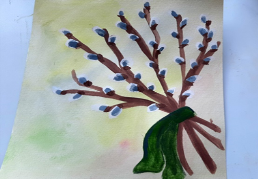 	Конспектобразовательной деятельности по познавательному развитию для детей старшего дошкольного возраста тема: «ВЕРБА – ВЕРБОЧКА – ЗОЛОТАЯ ВЕТОЧКА»Цель: Познакомить детей с традициями терских казаков, связанными с   православным праздником Вербное воскресенье, дать  представление о праздновании праздника. Способствовать развитию эмоциональной отзывчивости на весенние проявления природы, традиций Вербного Воскресенья.Задачи:Обучающие: дать детям сведения о православном празднике «Вербное Воскресенье»: истории и традициях;Развивающие:формировать познавательные потребности и интересы, активность; обогащать опыт детей, насыщать этот опыт новыми знаниями и сведениями об окружающем; развивать творческие способности детей;развивать эмоциональную сферу, чувство сопричастности к всенародным праздникам.Воспитательные:воспитывать и развивать у детей христианские ценности и народную мудрость;приобщать к истокам культурных традиций русского народа, прививать интерес к русскому музыкальному фольклору.Материал:проектор;презентация на тему: «Вход Господень  в Иерусалим»;веточки вербы;аудизапись;альбомные листы с изображением храма;заготовки для аппликации; кисточки для аппликации;клей;образец работы.Предварительная работа: посещение мини-музея «Казачья хата»;рассматривание иллюстраций о празднике Вербное воскресение;беседы на тему: «Вербное воскресенье»;чтение детской литературы о празднике;раскрашивание рисунков;разучивание хороводов, стихов, закличек, игр.Методы обучения: Наглядный  метод обучения:знакомство с готовой работой, последовательность выполнения вербы.Словесный  метод работы:рассказ, сообщение, беседа.Практический метод работы:выполнение технологических операций и их последовательность.Аналитический метод работы:наблюдение, сравнение, самоанализ.Ход занятия(Звучит музыка  «Благовест»  (колокольный звон).«Ветку вербы в вазочку поставлю,
У иконы я зажгу свечу.
Воскресенье Вербное прославлю,
И молитовку тихонько прошепчу.
Научиться верить невозможно.
Верить постоянно - тяжкий труд.
Я молюсь за тех, кто в жизни сложной,
Верят искренне и верою живут.
Завтра начинается «Страстная».
Дай, Господь, с молитвой пережить.
Крестной смертию открыл врата нам Рая,
Так не дай же, Боже, согрешить!Ветка вербы - мой букет воскресный.Я к иконе припаду с мольбой:Боже Щедрый! Даруй путь твой крестныйНа Страстной мне выстрадать самой...»Воспитатель: - Ребята, послушайте, какая звучит удивительно красивая музыка. Может, кто - нибудь знает, как называется эта музыка?Дети:Воспитатель: - Совершенно верно – это звон колоколов.- Кто скажет, где можно услышать такую музыку?- Действительно, эту музыку можно услышать в храме.- Подумайте и скажите, когда перезвон колоколов звучит в храме?Дети:Воспитатель: - Правильно! Перезвон колоколов можно услышать на большие праздники.(Воспитатель обращает внимание детей на вазу, стоящую на столе).- Ребята, посмотрите, какие красивые веточки я принесла. (Показ веточек вербы.) - Что на них вы видите? Дети:Воспитатель: - С какого они дерева? (Дети прикасаются к веточке).Воспитатель: - С давних времен существует поверье, что расцветающее дерево может передать здоровье, силу, красоту всем, кто его коснется. Давайте – ка, я до вас вербочкой дотронусь, чтобы вы здоровенькими были.
Дотрагивается до детей вербой, приговаривая
Верба - хлест бьет до слез.
Верба синяя бьет не сильно,
Верба красная бьет напрасно,
Верба бела бьет за дело,
Верба хлест бьет до слез.
Верба из-за моря,
Дай, верба, здоровья.Воспитатель приглашает детей сесть на ковер, где стулья расставлены полукругом. Воспитатель: - А знаете ли вы, какой завтра народный праздник? Дети:Воспитатель: - Весной, за неделю до светлой Пасхи, я встречаю людей с веточками вербы и вспоминаю о вербном воскресенье. Люди несут вербные веточки в храмы, освящают их и приносят домой для охраны своего дома и здоровья домочадцев.А почему, собственно, вербное воскресенье? Что это за праздник такой? Только сейчас я задалась этими вопросами и не могла оставить себя без ответов.Я решила узнать у иерея Илии, что же за праздник такой – вербное воскресенье.Постараюсь изложить то, что я услышала.Показ презентации: «Вход Господень в Иерусалим»
«Вербное воскресенье», он еще называется «Вход Господень в Иерусалим». Сейчас я покажу вам удивительную историю. Смотрите.В одном городе, недалеко от Иерусалима, жил Лазарь с двумя сестрами. Иисус Христос очень любил это семейство и часто был у них в доме. Внезапно Лазарь заболел. Сестры известили Иисуса Христа о болезни брата в надежде на его помощь. Но Христос с опозданием получил это известие и пришел, когда Лазарь уже умер. Тогда Христос отправился к пещере, где был замурован (похоронен) Лазарь. И, войдя в пещеру, Христос приблизился к Лазарю, прочитал молитву и громко воскликнул: «Лазарь, встань и иди вон!». Лазарь очнулся и встал. Все люди изумились этому чуду. Воскрешение (оживление) Лазаря произошло в субботу, а на следующий день в воскресенье Христос отправился в Иерусалим, где его с почестями встречал народ, приветствуя его, пальмовыми ветками, так было принято встречать царей и великих полководцев. Воспитатель: - Как вы думаете, почему Спаситель ехал на ослике, а не на коне? В стране Палестине, где жил Спаситель, было мало коней, и они употреблялись в основном для войны. Для домашних дел и путешествий использовались ослы. Сесть на коня – было тогда знаком войны. В мирное время даже цари ездили на осликах. Поэтому Вход Господа в Иерусалим был символом мира: Царь мира въезжал в столицу на осле – символе мира.Воспитатель: - Но почему – «Вербное воскресенье» на Руси?Дети: Воспитатель: - Да потому, что на Руси пальмы не растут, и с давних времен появился обычай отмечать день «Вход Господень в Иерусалим» ветками вербы. Воспитатель: - У нас не растут пальмы, поэтому вместо пальмовых ветвей мы используем веточки другого растения. Первое дерево, которое распускается весной - верба. Поэтому на Руси пальмовую ветвь заменили веточками вербы. Верба – это символ пробуждающейся весны. Народ считает вербу чудодейственным растением. Освещенная в церкви верба охраняла дом от пожара, скот от болезней, а посевы – от града и болезней. Даже в народной медицине не забыли о вербе - ее почки дают пожевать от зубной боли и лихорадки. В этот день можно увидеть много людей, которые несут в руках веточки вербы, освещают их в церкви, украшают ими свой дом, ходят в гости и дарят их друг другу. Воспитатель показывает веточку вербы. - Посмотрите на эти веточки еще раз, и возьмите каждый по веточке. (Дети берут веточку вербы.)- Потрогайте пушистые почки, и проведите ими по ладошке, по щеке, пощекочите носик.(Дети выполняют.)- Пахнут ли ваши веточки?  А пахнут ли они весной?Воспитатель: Верба – первая из деревьев в наших краях пробуждается от зимнего оцепенения. Народ считает вербу чудодейственным растением. Освещенная в церкви верба охраняла дом от пожара, скот от болезней, а посевы – от града и болезней. - Ну, теперь вы, ребята, поняли, почему этот праздник назван «Вербным воскресеньем»? Воспитатель:  - Любил народ Вербное воскресенье. Запекали пушистые почки вербы в хлебцы и угощали ими всех, кто в гости приходил. А называли такие хлебцы по – разному: кто «барашками», а кто и просто хлебцами. Было принято устраивать вербные базары или ярмарки с веселыми играми и хороводами. Воспитатель: - Любил народ в старину этот праздник, любит и сейчас. На Вербное воскресенье устраивались ярмарки, веселые игры. А вы хотели бы поиграть в русскую народную игру «Займи место»?Русская народная игра «Займи место»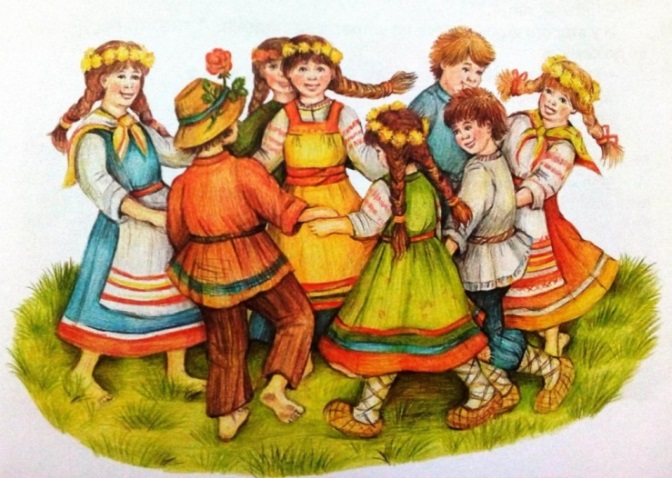 (Одного из участников игры выбирают водящим. Ему дают в руки веточку вербы. Остальные играющие, образуя круг, ходят, взявшись за руки. Водящий идет за кругом в противоположную сторону и говорят:С вербой, с вербойИду за тобой.Коснусь вербой,Беги за мной.Хоп!(Сказав «Хоп», водящий слегка ударяет веточкой по спине одного из игроков, круг останавливается, а тот, кого ударили, устремляется со своего места по кругу на встречу водящему. Обежавший круг раньше занимает свободное место, а оставшийся становится водящим).Воспитатель:  Освящённые веточки вербы ставят дома перед иконами, в красный угол. Через год ими обметают все углы в доме и обязательно сжигают. А на их место ставят свежие веточки, которые будут оберегать дом и домочадцев от болезней и невзгод.Воспитатель: Ребята, давайте вспомним стихи о вербе.Ребенок: Перед Пасхой наступает 
Воскресенье Вербное-
В этот день верба приносит 
Действие волшебное!
Рано утром Вы сорвите 
Прутик самый длинный, 
Ведь верба - наш оберег 
И символ старинный. 
Веточки вербы весенней
В церкви освятите
И до следующей Пасхи 
Дома сохраните!Ребенок: Снова верба расцвела,Мир ждет обновленья!Сколько света и тепла,В это воскресенье!Воспитатель: - А теперь я предлагаю изготовить открытку «Вербное воскресенье».  Пройти к столам, где вас ждут – альбомные листы с изображением храма, клей, заготовки вербных почек, цветов. Нужно на веточках распределить почки вербы в определенном порядке, а затем закрепить их (приклеить). Затем украсить нашу открытку цветочной композицией. Дети выполняют работу. Звучит музыка.Воспитатель: - Молодцы! Очень красивые работы получились у вас. Воспитатель приглашает сделать круг.Воспитатель: После этого воскресенья наступала Страстная неделя, в которой каждый день именуется «Великим». Например, «Великий понедельник», «Великий вторник» и т.д. до Пасхи.     - А теперь ребята, давайте вспомним, о чем мы с вами говорили?  Почему на Руси этот праздник назвали «Вербное воскресенье»? - Почему люди считали вербу чудодейственным растением? Воспитатель:  - Наше занятие подходит к концу, но прежде чем расстаться, давайте поставим все веточки вербы в вазу. Дети ставят вербу в вазу.     -  Еще издавна крестьяне подметили, что вода, в которой стояла верба, долго сохранялась свежей. Вот и мы с вами понаблюдаем: долго ли наша вода останется свежей.Поздравление с праздником.«Светит солнышко с утра,
             Вербочку  святить пора.
                 Близким,  счастья пожелать,
                  И Великой Пасхи ждать!»
	СПАСИБО ЗА ВНИМАНИЕ!Приложение.«В воскресенье Вербное»В воскресенье ВербноеВерба расцвелаОт луча весеннего,Первого тепла. Прокатился грохотом,Ледоход речной,Отозвался колоколомПраздник над землей.И слезами капаетПарафин свечей,От огня священногоСолнце горячей.Бледными листочкамиВерба прорастёт,Лопнувшею почкоюСердце оживёт!                Т. Ларина.«Вербочки»

Мальчики да девочки
Свечечки да вербочки,
Понесли домой.
Огонёчки теплятся,
Прохожие крестятся,
И пахнет весной.
Ветерок удаленький,
Дождик, дождик маленький,
Не задуй огня!
В Воскресенье Вербное
Завтра стану первая -
Для Святого дня.Александр Александрович Блок.«Уж верба вся пушистая…»

Уж верба вся пушистая -
Раскинулась кругом;
Опять весна душистая -
Повеяла крылом.

Станицей тучки носятся,
Тепло озарены,
И в душу снова просятся
Пленительные сны.

Везде разнообразною
Картиной занят взгляд,
Шумит толпою праздною
Народ, чему-то рад...

Какой-то тайной жаждою
Мечта распалена -
И над душою каждою -
Проносится весна.Афанасий Афанасьевич Фет.ПОГОВОРКИ И ПРИМЕТЫБез вербы — не весна.Святой Лазарь за вербой лазил.Верба распутицу ведёт, гонит с реки последний лёд.Выгоняют в первый раз скот в поле вербою с вербного воскресенья.ТРАДИЦИИ И ОБРЯДЫВетки вербы готовили для праздника - шли ломать вербу, которая росла по берегам рек. Если верба еще не цвела, то ее ставили в воду, чтобы к празднику она могла распуститься.Верба почиталась христианами как священное дерево, а ее ветки наделялись магическими свойствами.Когда приходили из церкви домой, то освященной вербой слегка друг друга стегали, приговаривая: »Верба хлест, бей без слез. Не я бью, верба бьет. Будь здоров, как верба».Считалось, что дерево передавало человеку здоровье.Детей тоже будили освященной вербой. Если ребенок болел, то его купали в воде, в которую опускали ветки вербы, освященные в церкви.При головных болях ветки вербы прикладывали к голове и носили под головным убором.Часто готовили печенье в форме  почек вербы.Считалось, что верба придает физическую силу и смелость, поэтому юноши делали себе талисманы и обереги из почек вербы.Наши предки считали, что верба наделяла силой и скот. Поэтому домашних животных тоже стегали веточками вербы.С вербным воскресеньем также связывали и погодные приметы. Считалось, что если в этот день идет дождь, то урожай будет хорош. Если погода сухая, то урожая можно не ждать.ЗАГАДКИ ПРО ВЕРБУПушистые комочки -
Расселись на пруточке.
Весною зацветает,
И Пасху зазывает.
Ответ: верба.На окраинах растёт,
Зиме ходу не даёт,
Молвят: красна – бьёт напрасно,
Скажут: бела бьёт за дело.
Ответ: верба.Весною на кусточке -
На гладеньком пруточке,
Бел-белые цыплятки,
Расселись без оглядки.
Ответ: плоды вербы.Почки – пушистые,
Цветки – золотистые,
Какая же ветка?
Пурпурной расцветки.
Ответ: верба.Белая овечка -
Бегает по свечке.
Ответ: верба.На ветке серьги — там и тут,
Их люди к празднику несут.
Ответ: верба.ПЕСНЯСтихи: А.Блок.«Вербочки»Мальчики да девочки Свечечки да вербочки Понесли домой. Огонечки теплятся, Прохожие крестятся, И пахнет весной. Ветерок удаленький, Дождик, дождик маленький, Не задуй огня! В Воскресенье Вербное Завтра встану первая Для святого дня. 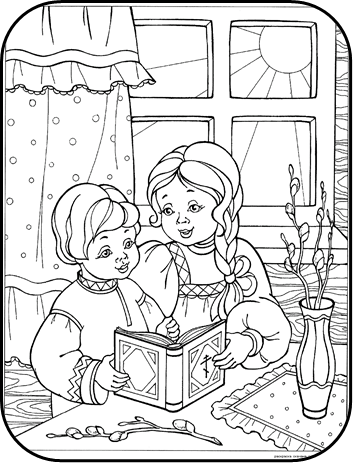 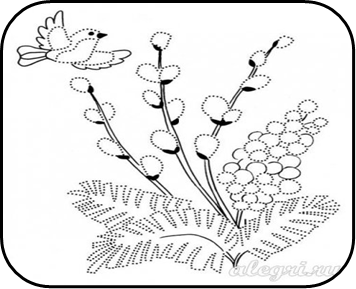 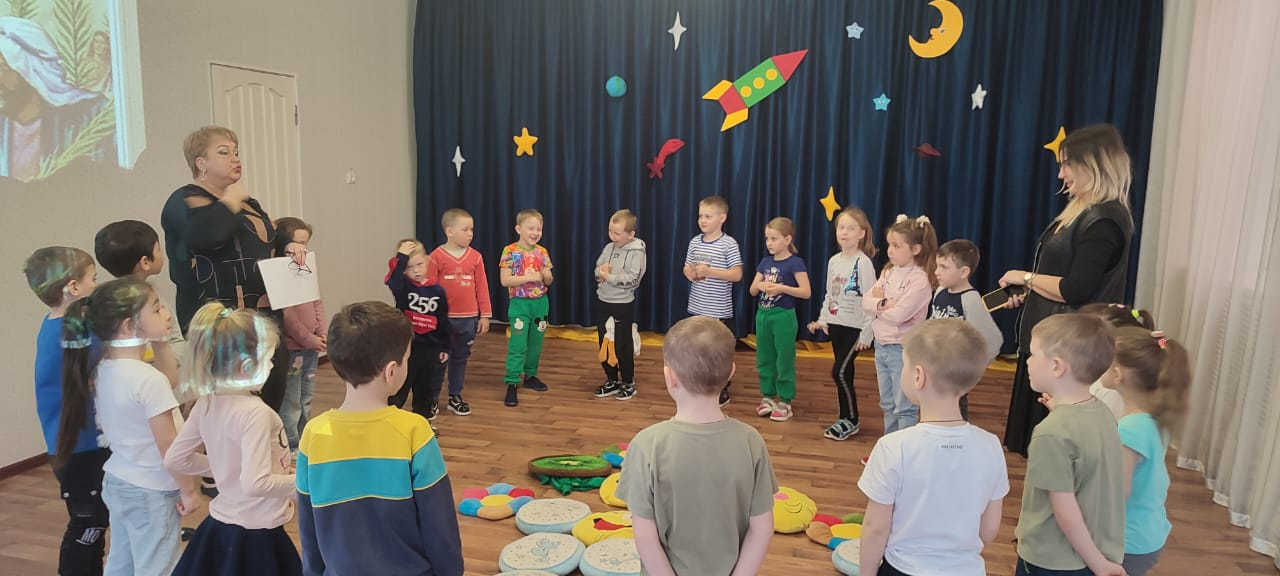 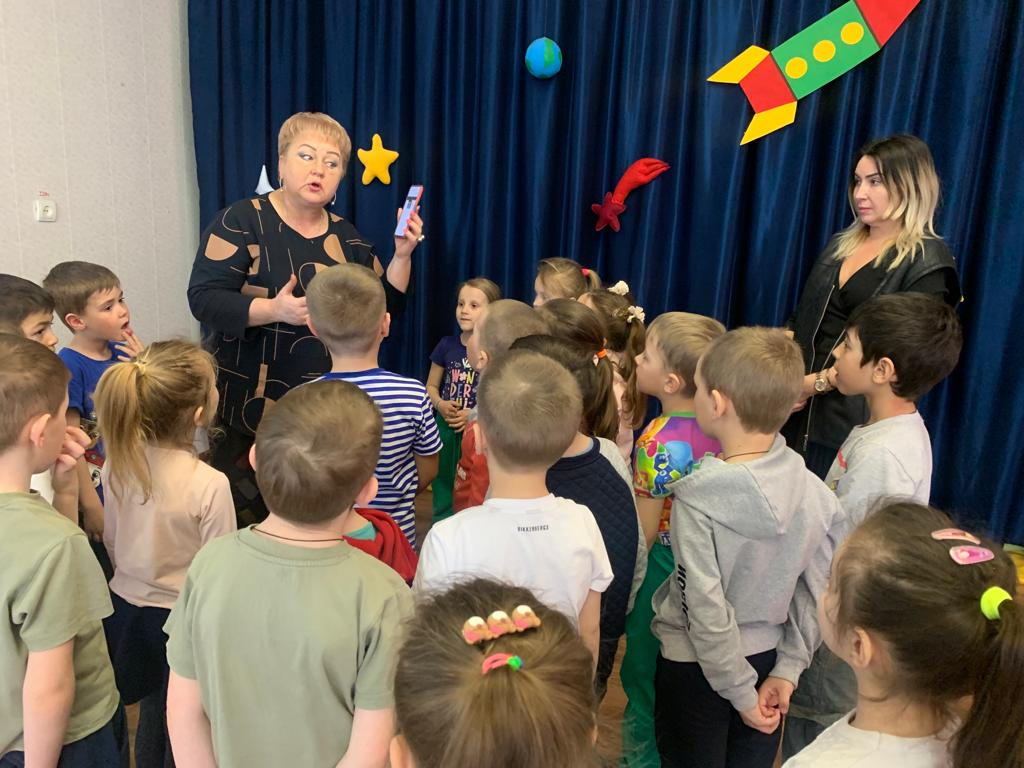 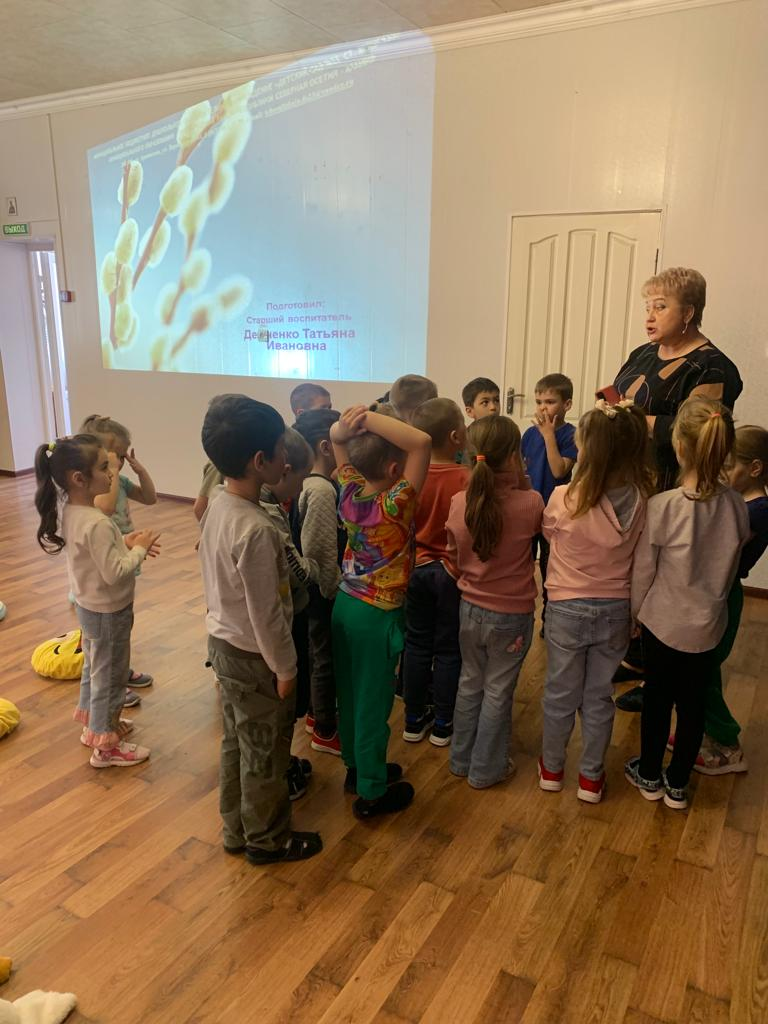 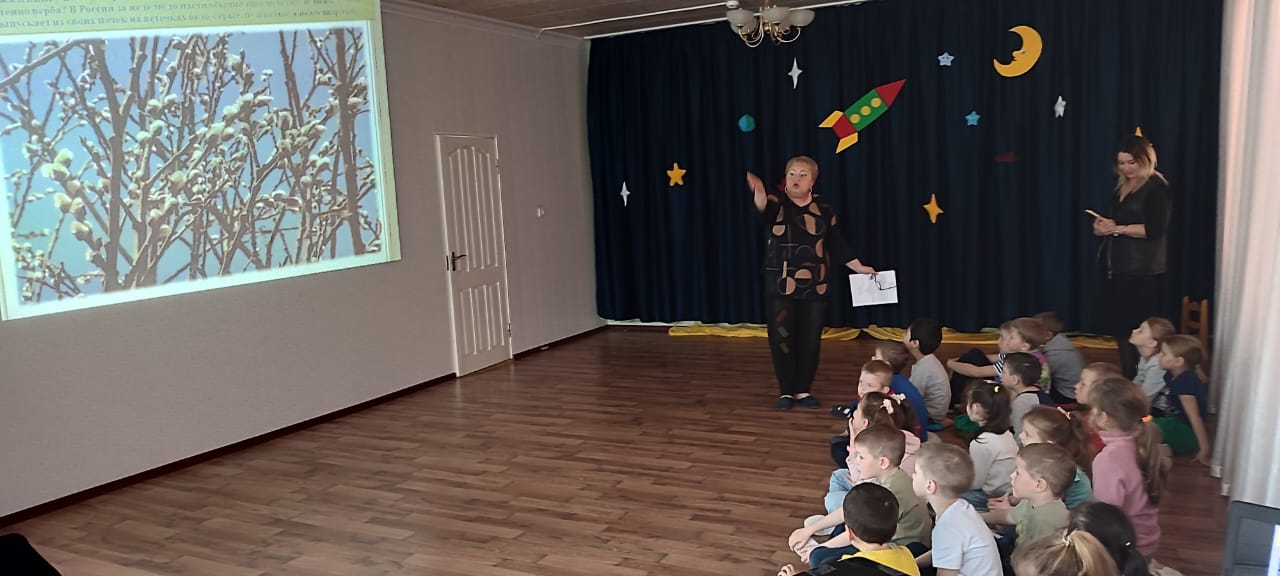 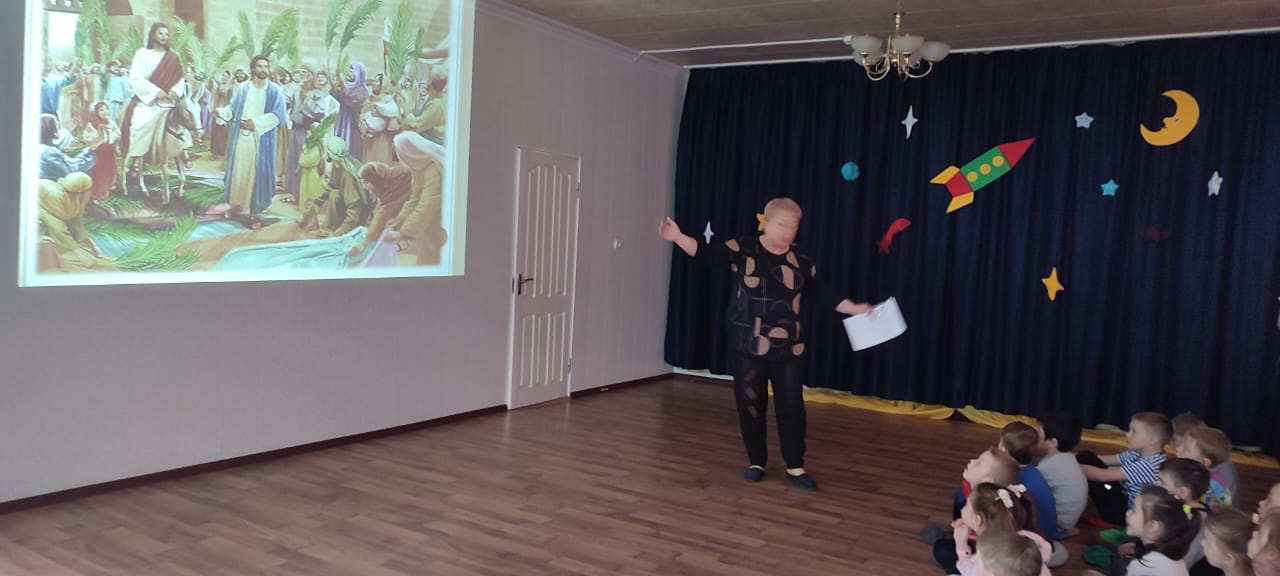 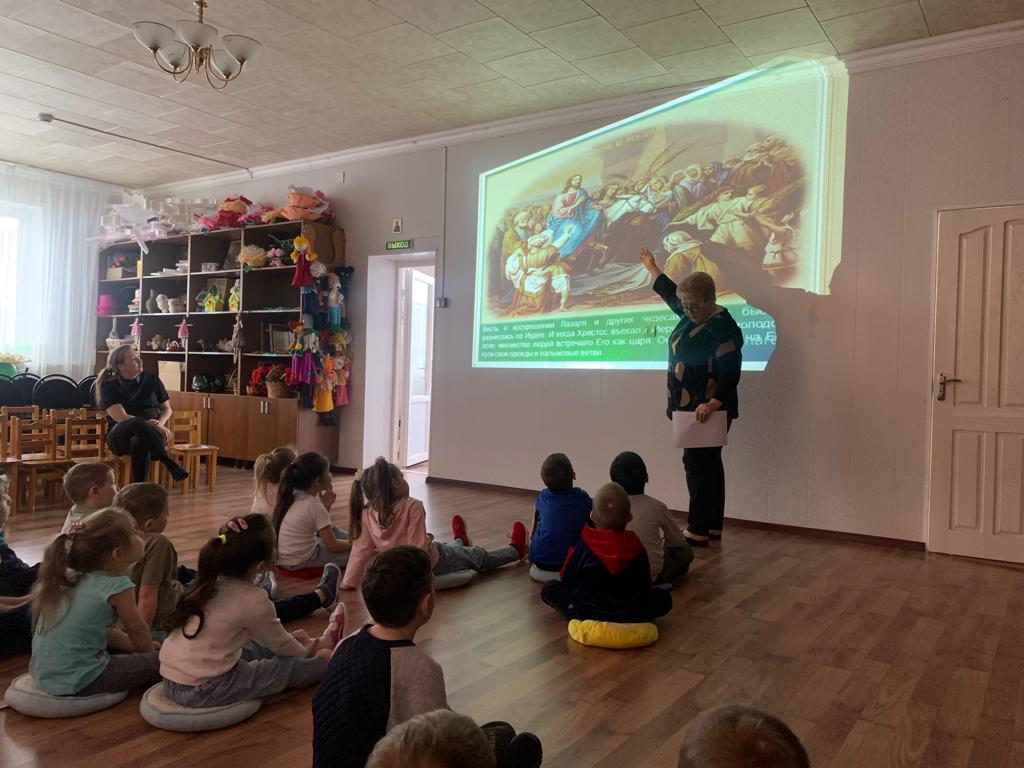 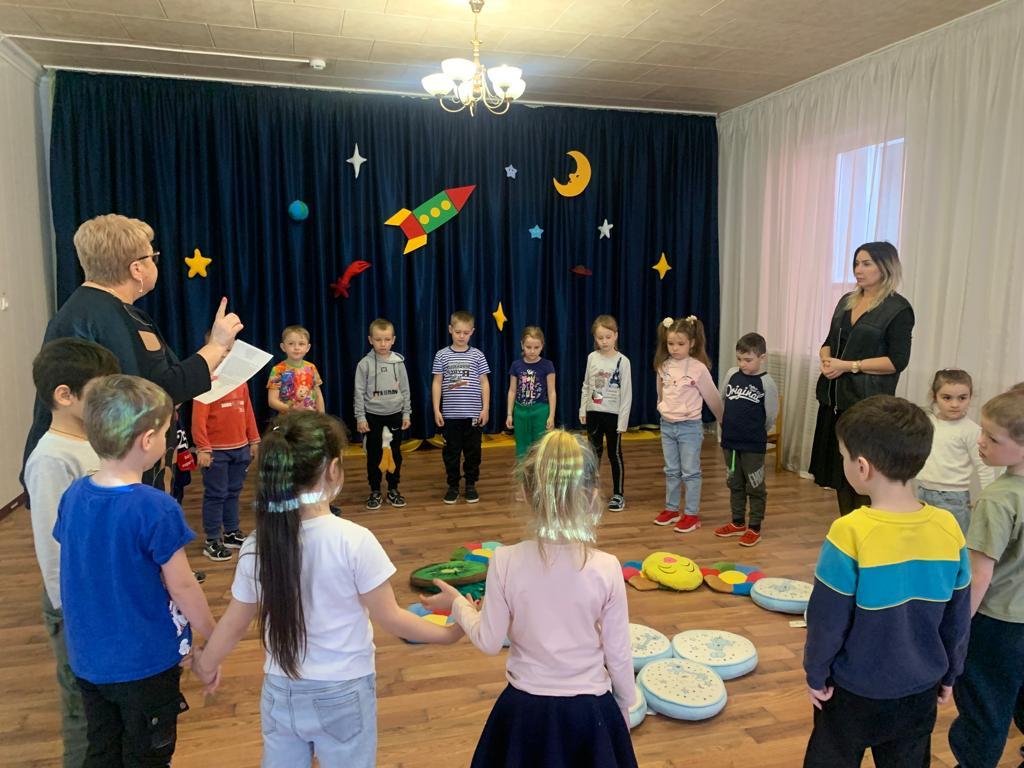 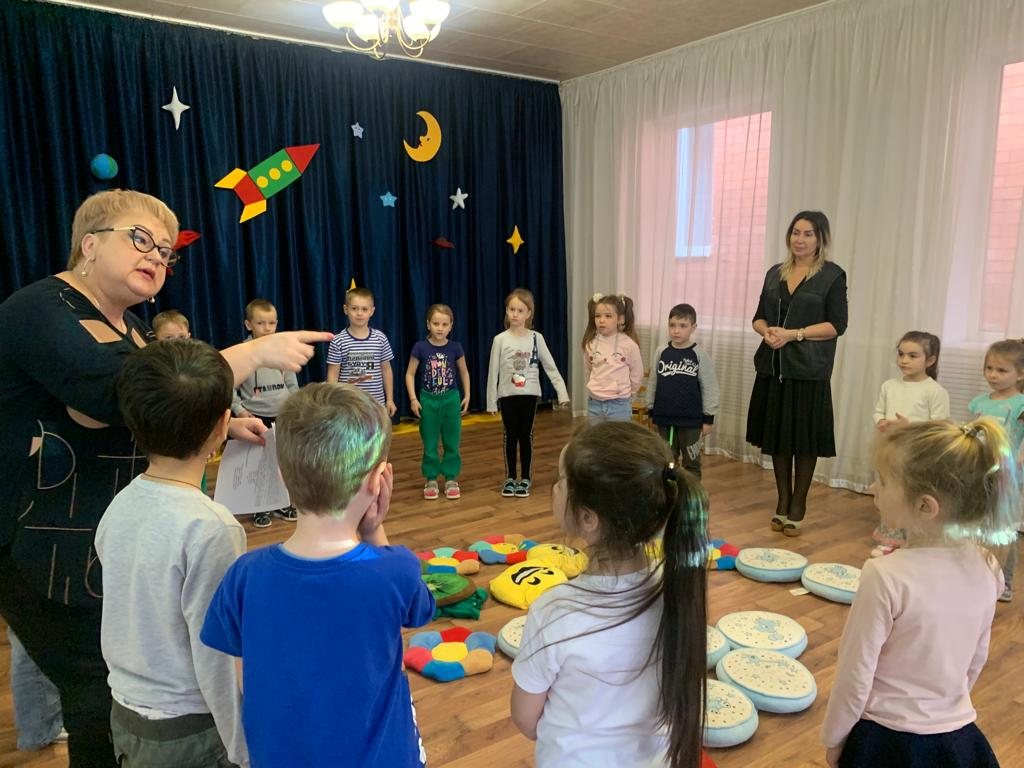 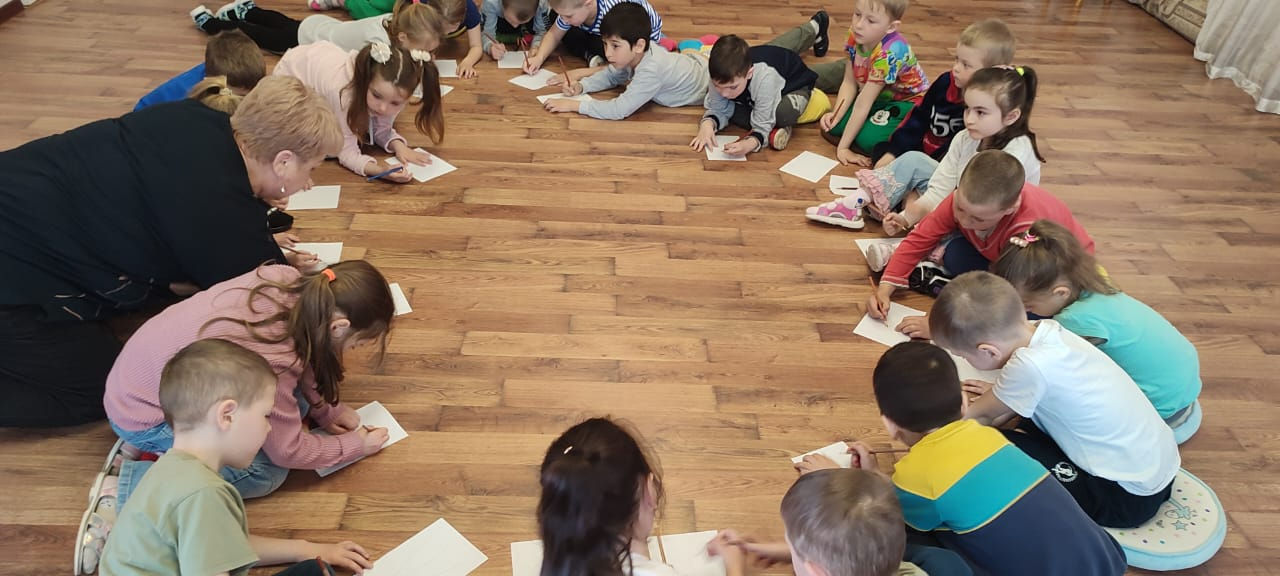 МУНИЦИПАЛЬНОЕ БЮДЖЕТНОЕ ДОШКОЛЬНОЕ ОБРАЗОВАТЕЛЬНОЕ
 УЧРЕЖДЕНИЕ «ДЕТСКИЙ САД №23  СТ. АРХОНСКАЯ»МУНИЦИПАЛЬНОГО ОБРАЗОВАНИЯ - ПРИГОРОДНЫЙ РАЙОНРЕСПУБЛИКИ СЕВЕРНАЯ ОСЕТИЯ – АЛАНИЯ 